										1st July 2019Dear StudentsThank you so much for coming to the SSPS prom, it was a lovely evening and it was a fitting way to say goodbye to Year 11 students.  The staff were very proud of everyone and you all looked wonderful.The photographs taken on the evening by the photographer are available for you to view at:  www.mattsweeting.co.uk you just need to click on ‘log in’ and enter the password: 
 ssps190619
You are able to view the pictures taken on the evening and you can purchase copies of the pictures directly through the photographer’s website if you would like to.It has been an honour and a privilege to watch you grow during your time at SSPS. We have strived relentlessly to ensure that you achieve as well as you can in order to secure a post 16 placement which will allow you to become a successful and happy adult.Have a great summer and I look forward to sharing your results with you in August.Warmest Regards,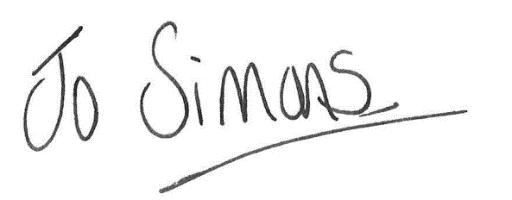 Jo SimonsHeadteacherSouth Somerset Partnership School